「108年度非奧亞運特定體育團體訪評計畫」訪評指標暨作業說明會報名資訊計畫緣由：依據「國民體育法」第三十三條及「特定體育團體輔導訪視及考核辦法」規定，依法成立之體育團體，其業務應受各該主管機關之指導及考核。教育部體育署為瞭解非奧亞運特定體育團體會務及業務辦理績效，得派員訪視或考核。據此配合教育部體育署研擬相關指標，希冀透過檢視非奧亞特定體育團體的發展情形，做為體育署或相關單位未來政策評估及決策之參考，並提升非奧亞特定體育團體的績效，促使團體能設置自我改善機制，健全體育團體的經營體質。承辦單位：社團法人台灣評鑑協會。日期：109年05月26日（星期二）14時00分。地點：教育部體育署聯合辦公大樓3樓大禮堂(台北市中山區朱崙街20號)。流程：報名期限：即日起～109年05月22日（五）17:00時止。報名須知：請指派副秘書長以上層級及業務負責人員出席（含主要聯絡人）。報名表之各項欄位請務必填寫。聯絡窗口：社團法人台灣評鑑協會 郭小姐02-3343-1176 / beckie@twaea.org.tw【報 名 表】※因應新型冠狀病毒疫情，體育署大樓一樓入口處會有體溫測量，並於三樓會場報到處將進行手部酒精清潔。此外，為保障所有參與人員之健康與安全，建議與會者全程配戴口罩，敬請包涵配合相關防疫措施。※報名表填寫之聯絡人，請詳填行動電話及電子信箱，以利訊息及時更新發佈。※受訪評單位地址係指實地訪評之地點。※如報名人數超過2位，請於備註欄填寫。※本報名表僅供主辦單位辦理本計畫使用，不另作其他用途。※請填妥報名表相關資料後，於109年05月22日(星期五)17：00前，以下列方式完成報名：E-mail：beckie@twaea.org.tw傳真：02-2394-7261、02-2393-9327。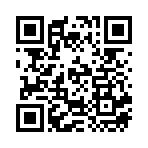 網路報名：https://forms.gle/nBrEzCUkwFdS7Za88　時   間 項目內容主持人 13:40-14:00 報到14:00-14:10 長官致詞體育署長官14:10-14:40 作業程序說明計畫團隊14:40-15:30指標說明指標重點指標內涵計畫團隊15:30-16:00 意見交流計畫團隊受訪評單位名稱受訪評單位地址報名人員1(主要聯絡窗口)職稱：報名人員2職稱：主要聯絡電話主要E-mail備註